УВЕДОМЛЕНИЕОТИванела Цвяткова Илиева, общ. Видин, с. КошаваУважаемо медии,В качеството ми на длъжностно лице – Общински съветник в Общински съвет-Видин избрана с листата на БСП и член на БСП 3то поколение, искам да Ви уведомя относно проявената агресия, състояща се в отправени заплахи за живота, здравето и сигурността ми от страна на лицето Найден Йонов- общински съветник и председател на ОбС на БСП Видин, по време на Заседание на ОБС-Видин, проведено на 24.11.2023г. в залата на Общински съвет – Видин, намираща се в сградата на Община Видин. По време на Заседанието, лицето Йонов многократно ми отправи заплахи, за да упражня правото си на глас в полза на все още неизлъчената кандидатура на МК „Новото време“ (СДС-НДСВ), както и насоки как да бележа вота си, за да докажа лоялност. С влизането в залата, НИЕ с лицето Йонов и лицето Величко Кирилов, колега от групата на Общински съветници на БСП, заехме местата си, след което лицето Йонов се обръща към мен със следните думи „Групата на БСП трябва да подкрепи Славчев“, продължавайки с репликите „Ако направиш нещо различно от това, което е решение на групата или срещу мен, ще търпиш последствия“. Последва въпрос от моя страна в какво се изразяват тези последствия и заплахи и получих следния отговор, че „ЩЕ се постарая да изпиташ дискомфорт в Общинския съвет и да го напуснеш, както и Видин“, след заплахата за разселване и отстраняване от Структурата на ОБС-Видин, Йонов продължи с пояснения, че „колкото е добър, толкова може да е лош, да не бъде предизвикван да е краен и да не обърне другия лист“. Отново отправям въпрос защо получавам заплахи, а отговорът е „Разбирай го, както искаш, нямам конкретен план, ще действам на момента“, продължава и с насоки как да бележа вота си с думите „ТРЯБВА да сложим точки на пликовете от вътрешната страна, ти с точка горе вляво, аз в средата, а Величко горе вдясно“. Моят отговор е свързан с отказ да участвам в белязан и контролиран вот, който иначе би следвало да бъде таен с думите „При това положение, аз ще се въздържа и няма да подкрепя никого, защото не искам да си бележа вота“, а Йонов отвръща“ да не съм си го помислила“. В този момент бях изключително уплашена, защото не очаквах да получа множество заплахи от човека, на който до онзи момент аз се доверявах. Заседанието продължава, излъчват се официално 3 кандидатури за избор на Председател на Общински съвет-Видин, които са от различни политически сили, Йонов отново се обръща към мен с въпроса имам ли химикал, а аз казвам, че не нося такъв, тогава той слага химикал в аксесоара, който носи, а именно каскет, подава ми го, а аз със смесени чувства на страх, срам и вина го взимам, извикана съм по име да отида да гласувам, не се чувствах добре, влязох в „тъмната стая“, където се провежда тайното гласуване, белязах пощенския плик, както бяха насоките на Йонов, но го оставих празен, защото не исках да извърша административно нарушение. Упражних правото си на глас и след това бе обявена пауза за преброяване, аз излязох навън, защото се чувствах много зле, бях уплашена и засрамена, защото се издевателстваше върху мен като длъжностно лице, човек и млада жена. Върнах се в залата, защото трябваше да се проведе балотаж, а Йонов отново прояви агресия към мен, като наруши и дистанцията между нас, потърси ми отговорност, защо съм направила обратното на това, което ми е наредил, той знаеше как съм гласувала, вотът ми бе подложен на контрол, в този момент аз се уплаших още повече и просто мълчах, дойде момента отново да отида да гласувам и ставайки аз, Йонов отново се обърна към мен с думите „ А химикала?“, при което аз отговорих „Не работя с химикал!“. Упражних правото си на глас, без да бележа вота си и се върнах да завърша процеса по гласуване, стигайки до него и виждайки агресивното му изражение, аз отново от уплаха му „демонстрирах“, че съм гласувала, огънах пощенския плик с думите „Ето, не е празен, гласувала съм“, след което упражних правото си на вот и се опитах да се върна на своето място, когато той отново започна с острия тон към мен, а аз вече нямах сили, взех вещите си и излязох до края на гласуването, отново уплашена и засрамена, защото станах жертва на вербална агресия пред своите колеги и граждани, които присъстваха в Залата. След няколко минути се върнах в залата, а изборния процес завършваше, където беше комисията по избор, която към момента на преброяване вече се състоеше от двама члена, а първоначално бяха трима започна преброяването на гласовете, констатираха се от страна на г-н Тихомир Станчев наличието на два белязани плика като форма на контролиран вот, но след еднолично заключение на Председателя на комисията по избор, че гласовете са валидни, те бяха отчетени и за Председател на Общински съвет – Видин бе избрана кандидатурата, която с натиск, вербална агресия и отправени заплахи за здравето и живота ми, ми се наложи да подкрепя. Заседанието бе закрито набързо, а тръгвайки си, Йонов се обърна към мен с думите „Разговорът ни ще продължи“, въпреки всичко на което ме подложи, страха който изпитвах и срама, който ми се „лепна“, аз реших да проява колегиалност и да изчакам навън неговата поява. След около 20-минутно чакане, след като разказах и на колегата Кирилов какво се е случило, защото той по време на заседанието  периодично напускаше залата и не е успял да стане пряк свидетел, за разлика от колегите, намиращи се най-близо до мен и лицето Йонов, а именно Димитър Велков, Огнян Ценков и Тихомир Станчев. След 20- минутното чакане пред сградата на Община Видин, аз се обадих на Йонов, за да ми каже кога точно ще дойде, а той ме извика на третия етаж в сградата на Община Видин, където се намира кабинетът на Общински съвет-Видин, аз го послушах и с уплаха отидох, той излезе в коридора и започна диалога с мен по следния начин, че „Ако се повтори отново да си позволя да гласувам по начин различен от казания ми и решен от групата, ще търпя последствия и НЯМА смърт без причина“. В този момент, когато получих явна заплаха за живота ми, изпитах огромен страх и единственото нещо, което исках е да изляза навън и тръгнах, казвайки му, че ще се уведомя  органите на реда. Тръгнах си, прибрах се у дома, за да се успокоя от уплахата, но безуспешно, след което отидох в ОДМВР- Видин, след което дадох показания за случилото. Все още уплашена се прибрах и от деня на 24.11.2023г. аз не водя нормален начин на живот, ограничила съм от страх социалните си контакти и излизания извън дома, страхувам се за здравето и живота на семейството и близките ми, защото не искам да станат жертва на моето „неправилно“ гласуване. Страхувам се, че лицето Йонов може да извърши физическо посегателство върху мен и семейството ми директно или чрез трети лица.Не смятам, че имам място в структура управлявана по такъв начин, от такива хора. Явно са забравили или не знаят какви са идеите и целите на Българска Социалистическа Партия. С оглед на гореизложеното от мен, членството ми в БСП да се счита за прекратено!С уважение:                                                                        24.11.2023г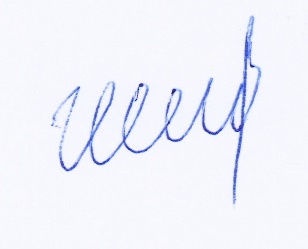 Иванела Цвяткова Илиева